¿EN QUÉ CONSISTE NUESTRO PROYECTO?¿QUIÉNES SOMOS?Somos un grupo de 9 estudiantes de 3º de Fisioterapia, de la Universidad de Castilla La Mancha, Campus de Toledo.NOSOTROS: - J. Ignacio Tejeda Torrijos- Andrés Jiménez Rico- Manuel Rojas Ruiz¿CUÁL ES EL OBJETIVO?Estamos preparando un proyecto de salud para acercar la figura del fisioterapeuta a la población, así como focalizar en los problemas que afectan a diferentes colectivos. Con esta charla pretendemos que se sepa cual es la figura de un fisioterapeuta en la salud, hacer prevención y promoción de la salud mediante consejos de ergonomía.¿A QUIEN VA DIRIGIDO?Nos hemos centrado en escolares, adolescentes, ancianos y deportistas.¿CUAL ES EL MÉTODO?Daremos charlas (6), PowerPoints, (4) realizaremos talleres (3), repartiremos trípticos (180 aproximadamente), daremos pósteres educativos (1):Escolares: CEIP El Greco, IllescasAdolescentes preuniversitarios: IES Alfonso el X, ToledoTercera edad: Residencia para personas Mayores Barber, ToledoDeportistas – CD Correligero Cuenca, CuencaDIFUSIÓN-MEDIOS DE COMUNICACIÓN:Intentaremos dar máxima difusión a nuestro proyecto de salud para llegar a una mayor población. Participaremos en:Televisión: Televisión Castilla La ManchaRadio: Radio Local IllescasPeriódico: La SagrA-42Redes sociales: Instagram: @FISEDPROMUCLMFacebook: FISEDPROMUCLMCorreo electrónico: fisedpromUCLM@outlook.es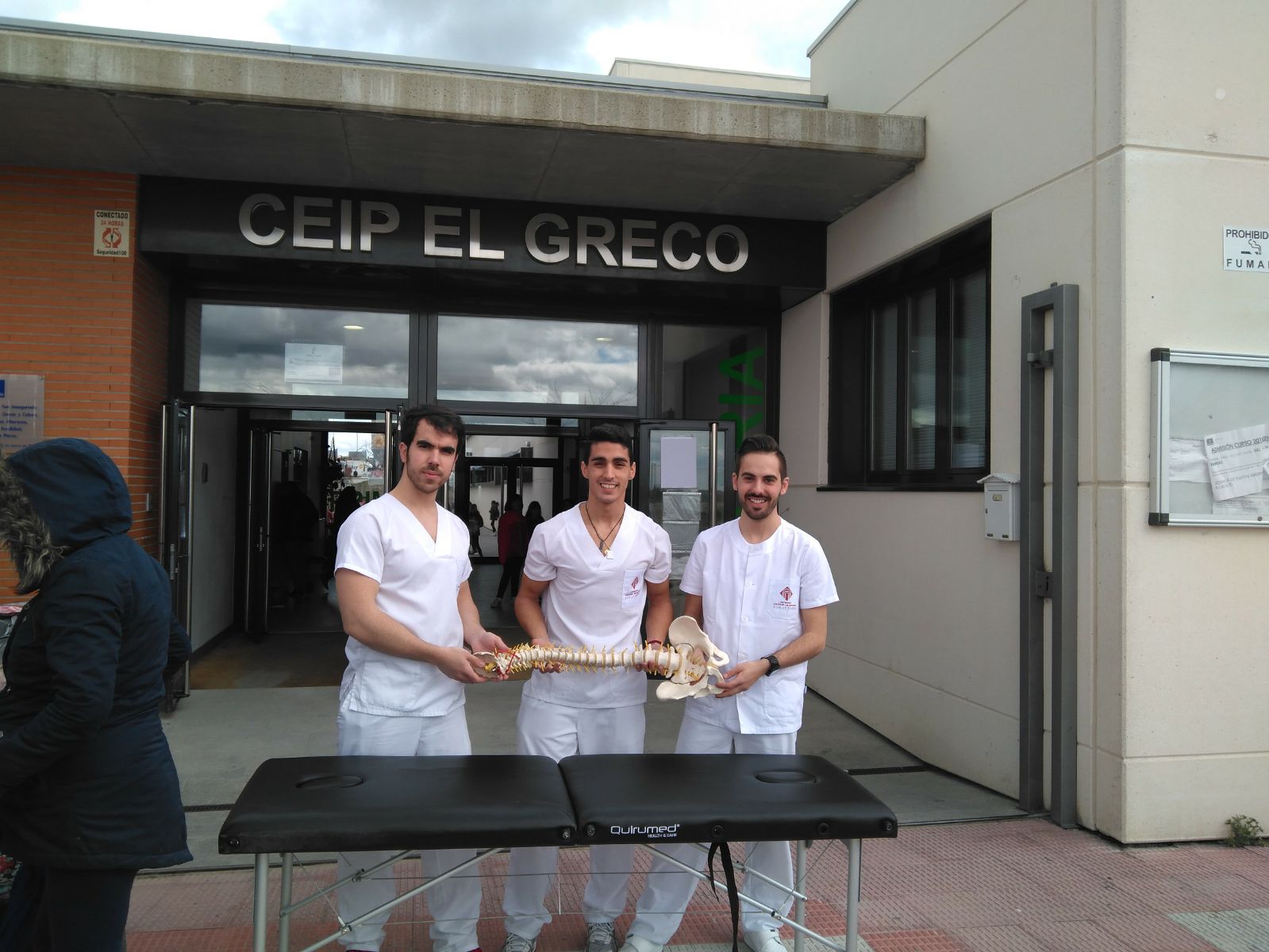 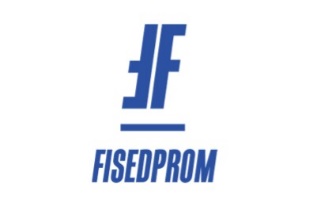 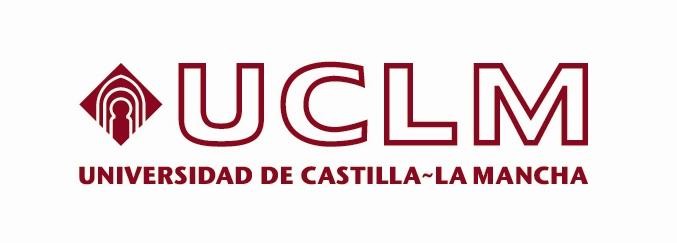 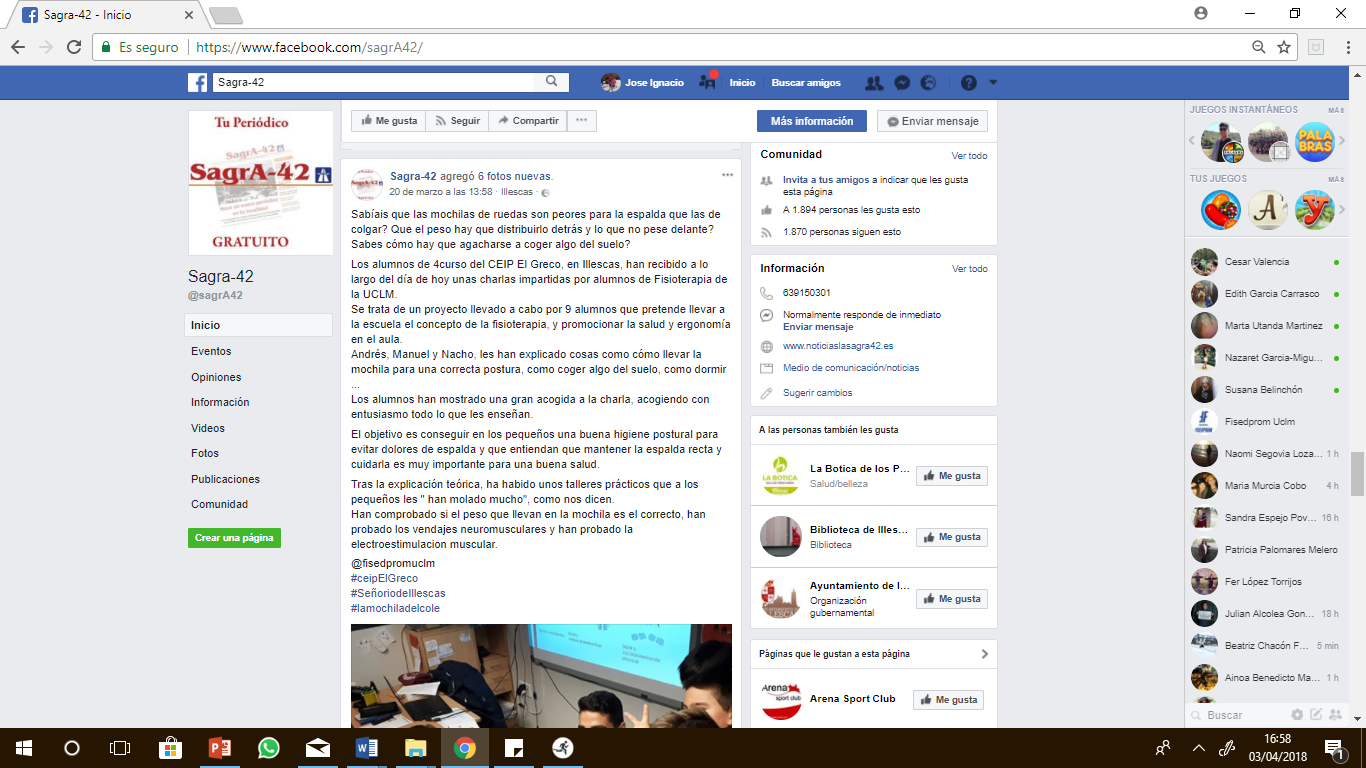 